ΘΕΜΑ: ΕΚΔΟΣΗ ΠΤΥΧΙΟΥΠΑΝΕΠΙΣΤΗΜΙΟΘΕΣΣΑΛΙΑΣΑΙΤΗΣΗ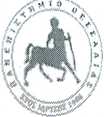 Προς:ΣΥΜΒΟΥΛΙΟ ΕΝΤΑΞΗΣ ΠΑΝΕΠΙΣΤΗΜΙΟΥ ΘΕΣΣΑΛΙΑΣΤελείωσα τις υποχρεώσεις μου προς το πρόγραμμα σπουδών του Τμήματος			με τελευταία υποχρέωση :ΠΤΥΧΙΑΚΗ ΕΡΓΑΣΙΑΠΡΑΚΤΙΚΗ ΑΣΚΗΣΗΜΑΘΗΜΑ	Παρακαλώ για την έκδοση του πτυχίου μου.Ο/Η ΑΙΤ	ΛΑΡΙΣΑ 	/	/20Συνημμένα:Βεβαίωση από την κεντρική βιβλιοθήκη.Βεβαίωση από το γραφείο Σπουδαστικής Μέριμνας.Φωτοτυπία ταυτότητας.Ακαδημαϊκή Ταυτότητα - Πάσο.Ο φοιτητής εντάχθηκε αυτοδίκαια στο ΠΑΝΕΠΙΣΤΗΜΙΟ ΘΕΣΣΑΛΙΑΣ, σύμφωνα με την παρ. 1 του άρθρου 6 του ν.4589/2019 (ΦΕΚ 13/Α729.01.2019). Η εκπαιδευτική λειτουργία του εν λόγω προγράμματος σπουδών συνεχίζεται μεταβατικά σύμφωνα με την παρ. 2 του άρθρου 6 του ν.4589/2019 (ΦΕΚ 13/Α729.01.2019).